Cena Slovenskej rektorskej konferencie za umenie v roku 2013Slovenská rektorská konferencia, s cieľom prispieť k zviditeľneniu umeleckej činnosti vykonávanej na vysokých školách v SR a jej propagácii, zriadila v roku 2012 „Cenu Slovenskej rektorskej konferencie za umenie". Cenu udeľuje prezident Slovenskej rektorskej konferencie počas Týždňa vedy a techniky na Slovensku. Ocenenie je určené mladým tvorcom a interpretom, študentom alebo absolventom vysokoškolského štúdia za mimoriadne hodnotené a verejne prístupné umelecké dielo alebo umelecký výkon nadnárodného významu alebo ich súbor. Cenu SRK za umenie v roku 2013 získal Mgr. art. Teodor Kuhn za umelecké dielo – magisterský film „Momo“ nadnárodného významu, ktorý bol realizovaný počas magisterského štúdia v študijnom odbore 2.2.5 Filmové umenie a multimédiá na Vysokej školy múzických umení v Bratislave.Mgr. art. Teodor Kuhn patrí k najmladšej generácii slovenských filmárov. Od začiatku štúdia na Filmovej a televíznej fakulte Vysokej školy výtvarných umení v Bratislave sa cieľavedome venuje mapovaniu subkultúr súčasnej Bratislavy. V krátkych hraných filmoch Tri týždne slobody, Bódhisattva v Petržalke či Stratené deti zachytil  ako sa spoločenské zmeny premietli do pocitového sveta mladých ľudí, ako menia ich hodnotové priority. V absolventskom filme  Momo vytvoril portrét chlapca z neúplnej rodiny, ktorý sa pokúša  znovu nadviazať vzťah so svojím otcom. Na malej ploche Theodor Kuhn premýšľa o príčinách postupného odcudzenia sa rodičov a detí, o potrebe najužších citových väzieb i o tragických následkoch ich deformácie. Momo, tak ako ostatné Kuhnove filmy prekvapí nezvyklou mierou autentickosti, vierohodnosťou hereckých predstaviteľov, ale aj schopnosťou nachádzať v prostredí mestského sídliska neobyčajnú poéziu. Mgr. art. Teodor Kuhn za svoju doterajšiu prácu získal  viacero medzinárodných ocenení vrátane americkej Celtx Seeds 2012 alebo stredoeurópskeho Midpointu. V súčasnosti je doktorandom v Ateliéri filmovej a televíznej réžia na Filmovej a televíznej fakulte Vysokej školy múzických umení. Prezident Slovenskej rektorskej konferencie profesor Libor Vozár počas odovzdávania ceny 14.11.2013 v rámci Týždňa vedy a techniky na Slovensku vyjadril presvedčenie, že ocenený Mgr. art. Teodor Kuhn patrí k talentovaným mladým tvorcom, ktorí majú potenciál sa presadiť v európskom filmovom umení.       Foto: Alena Oravcová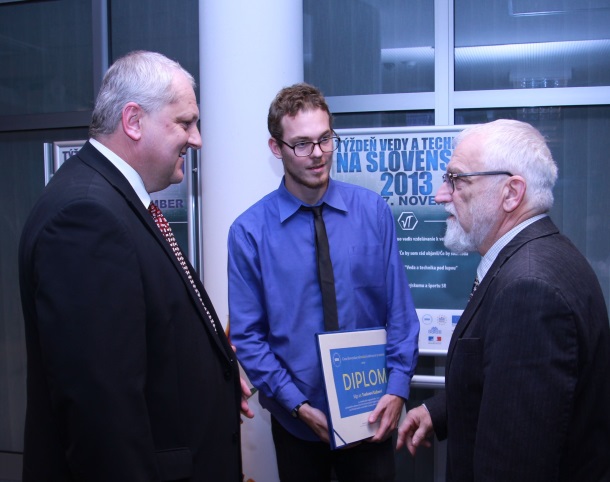 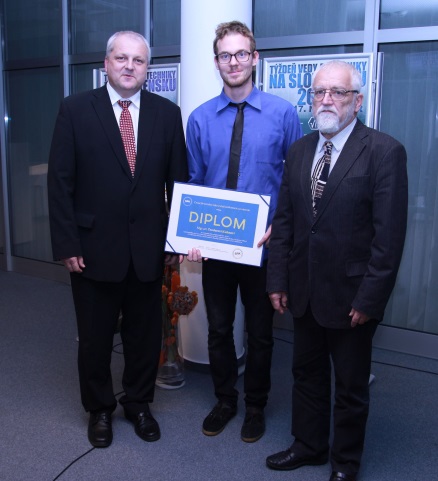 Súvisiace linky:Momo – trailerRecenzie na www.csfd.cz, www.cinemaview.skĎalšie informácie sú dostupná na webovom sídle SRK http://www.srk.sk/sk/projekty/cenasrkumenie.Bratislava 14.11.2013